صورتجلسه شورای پژوهشی واحد حمایت از توسعه تحقیقات بالینیجلسه در ساعت 30/8 صبح روز شنبه مورخ 16/12/94 در محل واحد حمایت از توسعه تحقیقات بالینی واقع در طبقه همکف  ساختمان طرح وتوسعه (دکتر شریف) بیمارستان 5 آذر برگزار گردید.گزارش نهایی طرح تحقیقاتی سهیلا صمدزاده- دکتر رحمت الله شریفی  با عنوان" بررسي مقايسه اي اثر آب و صابون با محلول ضدعفونی کننده دست ( هندراب )در میزان عفونت دست پرستاران در مركز آموزشي درماني 5آذر گرگان در سال94- 1393" مطرح و با رفع اشکالات ذیل مورد تصویب قرار گرفت.در قسمت مقدمه افعال بصورت گذشته قید گردد.قسمت نتیجه گیری چکیده توضیحات بصورت واضح تر قید گردد.طرح تحقیقاتی دکتر مریم زاهدی – دکتر مریم ابومردانی با عنوان
 " بررسی تاثیر رژیم غذایی مدیترانه ای بر فاکتورهای بیو شیمیایی خون بیماران دیابتی تحت درمان دارویی کلینیک دیابت استان گلستان در سال 94-95" مطرح و مطرح و با رفع اشکالات ذیل مورد تصویب قرار گرفت. با هزینه 40500000 ريال مورد تصویب قرار گرفت.- مداخله مورد نظر در مطالعه مبهم می باشد. در مورد جزئیات مداخله (آموزش رژیم مدیترانه ای) باید بیشتر توضیح داده شود. آیا روش آموزش این رژیم به گروه مداخله یک روش استاندارد است؟ آیا در همه افراد نحوه آموزش یکسان است؟ آموزش توسط چه کسی و چگونه داده می شود؟- آیا مکانیسمی برای اطمینان از رعایت رژیم مدیترانه ای توسط افراد مورد مطالعه پیش بینی شده است؟ آیا مکانیسمی برای آگاهی از میزان رعایت رژیم مدیترانه ای توسط افراد مورد مطالعه پیش بینی شده است؟- ممکن است افراد گروه کنترل نیز از رژیم مدیترانه ای استفاده کنند. آیا تمهیداتی برای اطمینان از مصرف یا عدم مصرف رژیم مدیترانه ای توسط افراد گروه کنترل درنظر گرفته شده است؟ اگر فردی از گروه کنترل نیز از این رژیم استفاده کند چه اقدامی صورت می گیرد؟- ممکن است افراد مورد مطالعه در طی مطالعه به پزشکان مختلف مراجعه نموده و درمان دارویی آنها تغییر یابد. آیا برای این موضوع تمهیداتی اندیشیده شده است؟- پیامد مطالعه نیز مبهم است. باید پیامدهای اولیه و ثانویه مطالعه بطور دقیق مشخص شود. تعریف پاسخ به درمان باید بطور دقیق مشخص شود. ایا مثلا صرفا هر مقدار  کاهش در میزان قند خون بعنوان پاسخ به درمان درنظر گرفته می شود یا باید مثلا از یک مقدار خاص کمتر شود؟جلسه ساعت  10 پایان یافت .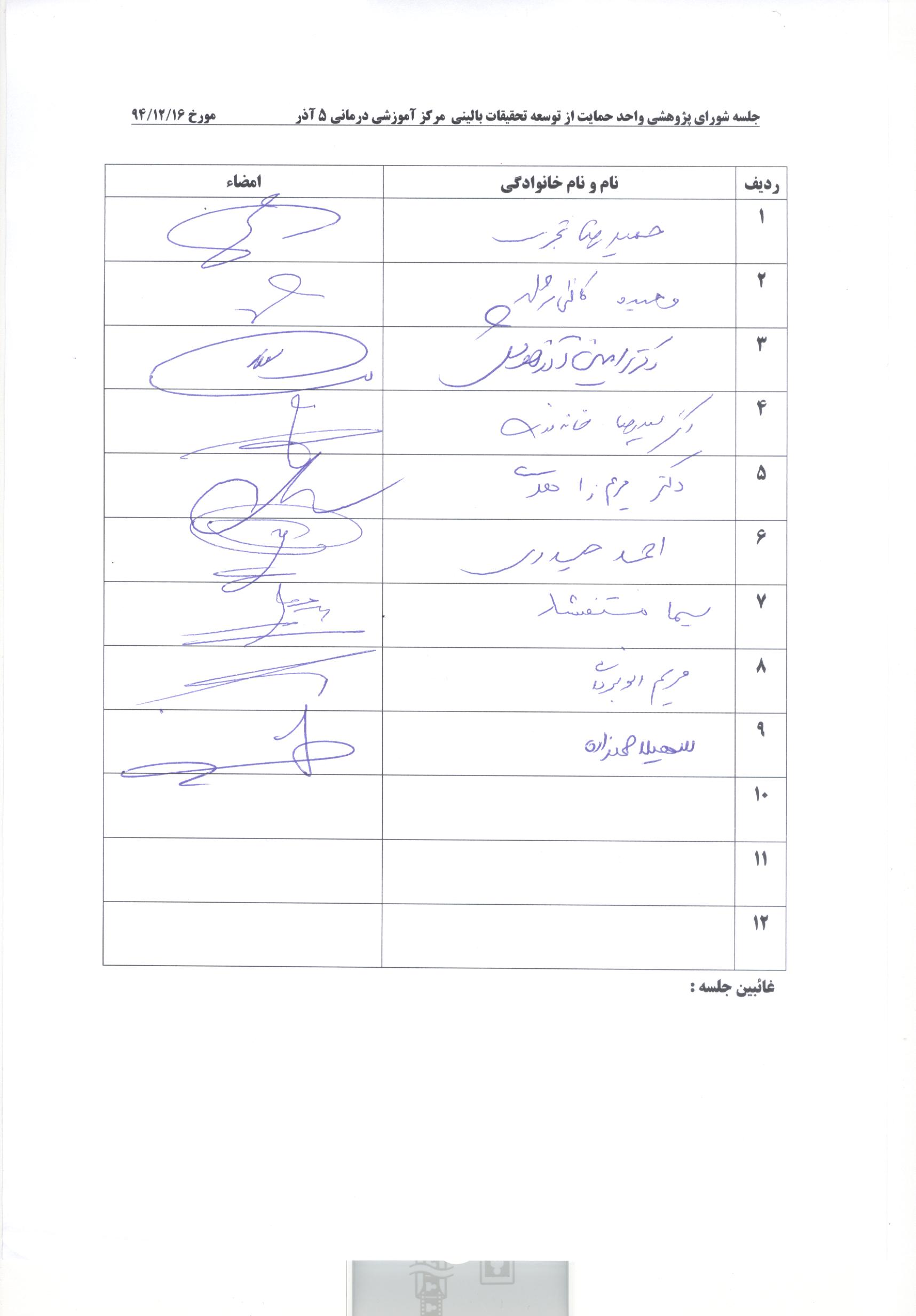 